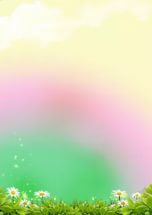 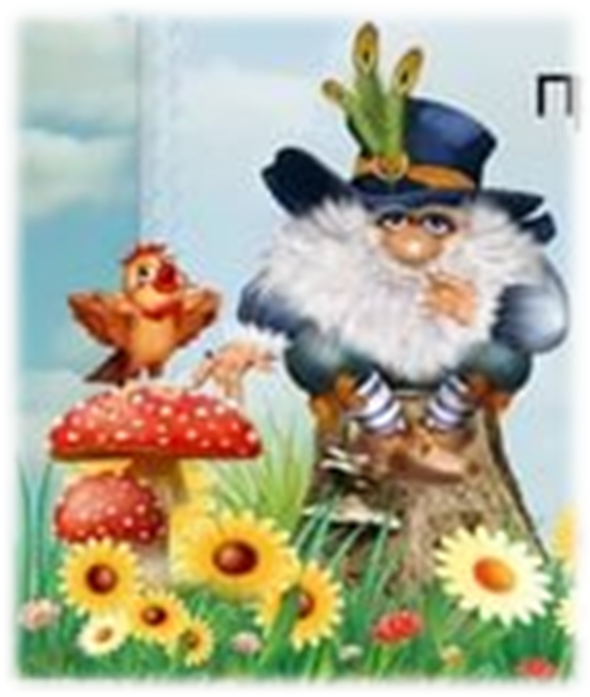 «Путешествие на лесную   поляну»                                                                                                          Тип мероприятия: развлечение.Форма мероприятия: путешествие.  Цель: формирование у детей ценностных отношений к природе, ее животному и растительному миру, развитие внутренней потребности любви к природе и, как следствие, бережного отношения к ней.Задачи:1. Знакомить с разнообразием животного и растительного мира      малой Родины;2. Развивать познавательную и исследовательскую активность, любознательность, умение согласовывать свою деятельность с действием товарищей;3. помочь детям осознать необходимость сохранения, охраны и спасения природы для выживания на земле самого человека;4.способствовать в воспитании, принимать активное участие в природоохранной и экологической деятельности;5. воспитывать уверенность, чувство собственного достоинства, культуру общения, доброжелательность и эмоциональную отзывчивость. Предварительная работа:  просмотр развивающих мультфильмов по теме «Природа». Наблюдения в природе, рассматривание иллюстраций, беседы о жизни животных и изменениях в природе весною, чтение художественной литературы, слушание музыки и голосов природы, разучивание песен «Солнышко лучистое», «Дружно весело шагать», разучивание подвижной игры «У медведя в бору»,  дидактические «Экологические знаки», «Наше поведение в лесу». Ход  мероприятия:  (Вход детей под гимн эколят)  В. Доброе утро, малыши,Я приветствую вас от всей души,Вы друг к другу повернитесь,Добродушно улыбнитесь,Выдохните добрый взгляд,Чтобы наставшему дню был каждый рад,Посмотрите на меня,     Я всем вам желаю хорошего дня.Ребята, сегодня по дороге в детский сад мне передали звуковое письмо от Лесовика. 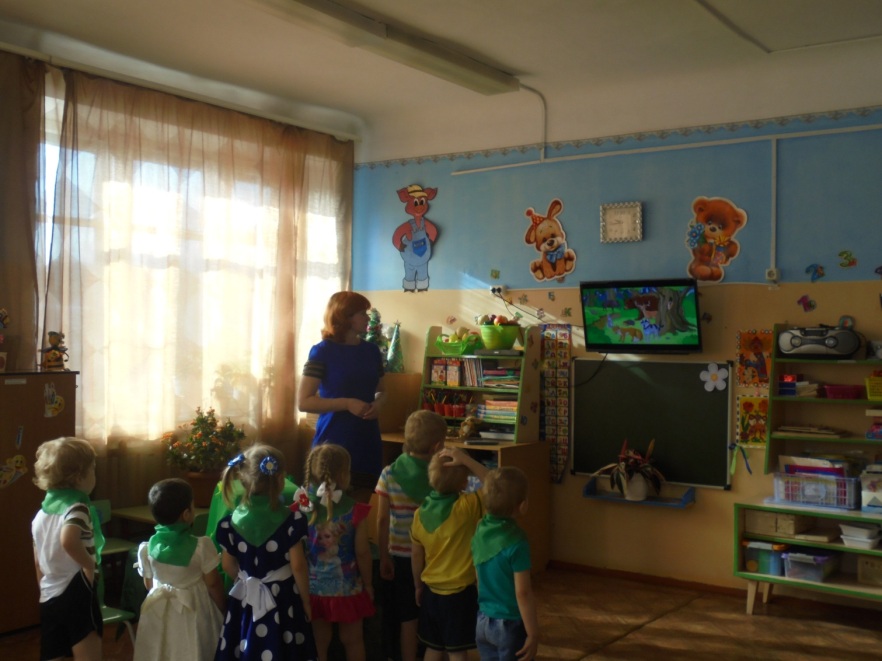 А вы хотели бы узнать, о чем он пишет.                        Дети: Да.          Ведущий: Тогда посмотрите на экран.(показ видео ролика)           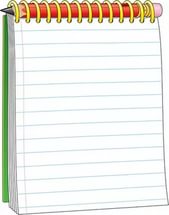 Здравствуйте дети, на лес, в котором я живу, напала злая баба Яга.                  Она забрала у лесных жителей добро, радость и дружбу.В лесу изменилось все вокруг: трава сохнет, цветы чахнут, все       деревья в паутине, птицы давно не поют своих песен, а звери, лесные жители, давно впали в спячку. Ребята, помогите освободить лес от бабы Яги. Для того  чтобы вернуть лесным жителя добро, радость и дружбу, надо преодолеть препятствия и выполнить много трудных заданий. Помочь тем, кому нужна наша помощь.                       .Ждет вас трудная дорога, в этом нет секрета,Чтобы вам помочь немного, дам я три совета:По тропинке в лес идите, строго по дороге,Постарайтесь, помогите, всем кто ждет                                                                                                                       В. Ну что, ребята, поможем лесным жителям освободить лес от бабы Яги?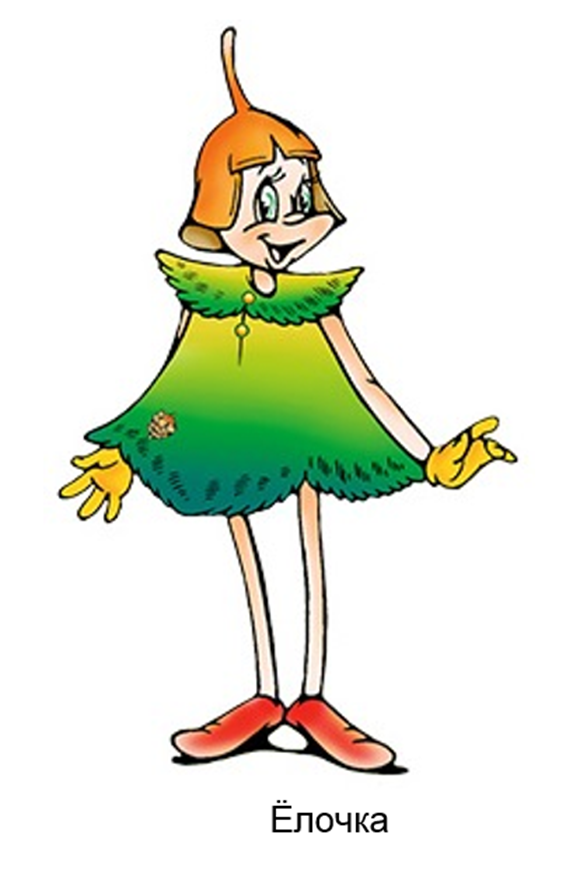 Д. Да.В. Тогда вставайте за мной на дорожку и отправляемся в путь.По ровненькой дорожке шагают наши ножки,С кочки, на кочку, с кочки на кочку,В ямку бух упали, встали, дальше побежали.Полянка 1. (Ребят встречает эколенок Елочка)Елочка. Здравствуйте, ребята. Я эколенок Елочка. Чтобы вы смогли пройти дальше, нужно выполнить следующее задание. Посмотрите, здесь находятся знаки, а задание называется «Экознаки». Чтобы помочь лесным жителям, нужно взять карточку и расшифровать эти знаки. (ребята получают экологические знаки в виде рисунков, которые обозначают правила поведения в лесу).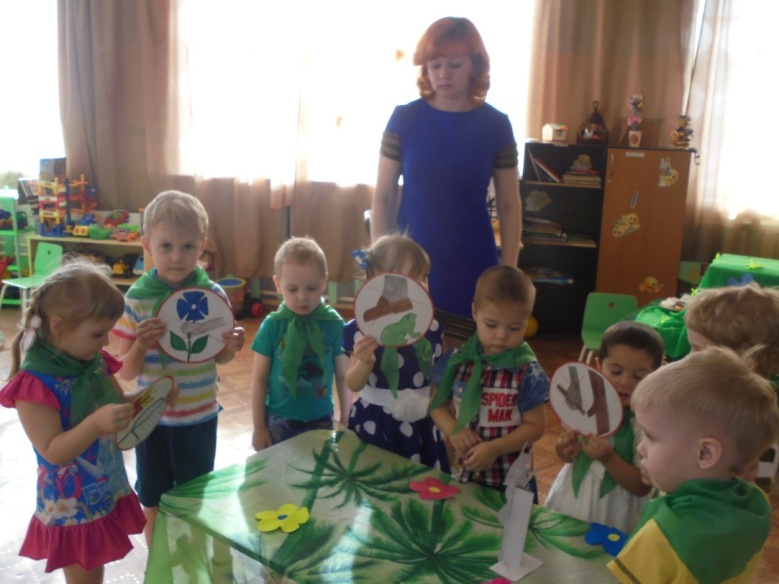 В. Ну что, ребята, мы справились с этим заданием, поэтому отправляемся дальше в путь.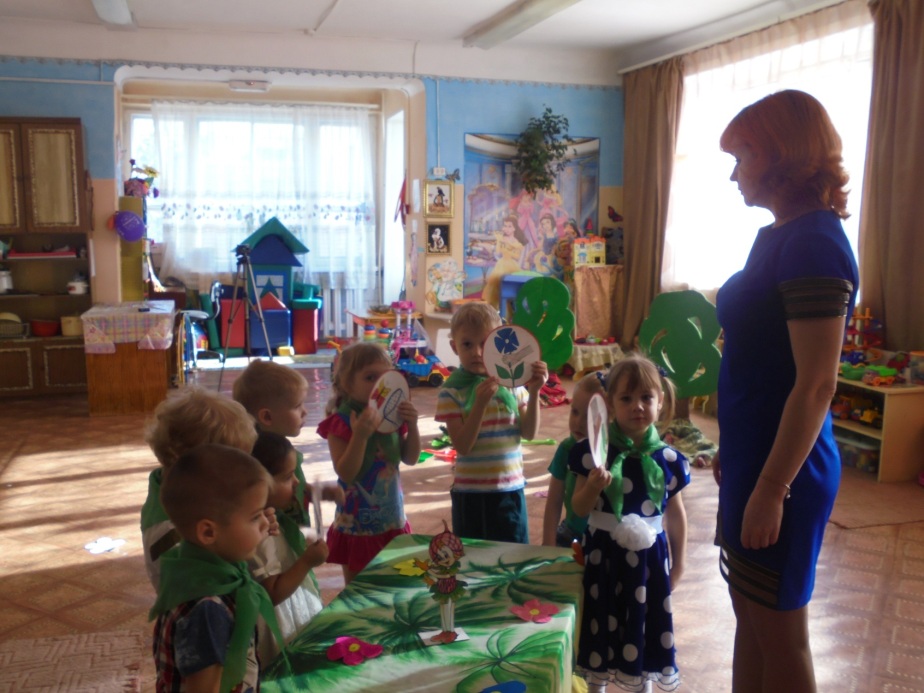 Полянка 2.            ( Ребят встречает эколенок Умница) Здравствуйте, ребята. Посмотрите, здесь на полянке выросла елочка. Чтобы она была стройной и красивой, ей нужно помочь. Как вы думаете, что мы можем сделать?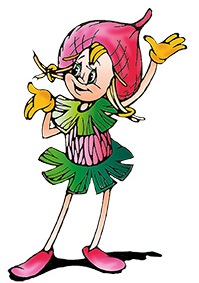 (под елочкой лежит садовый инвентарь)Д. Полить ее, вскопать и взрыхлить землю.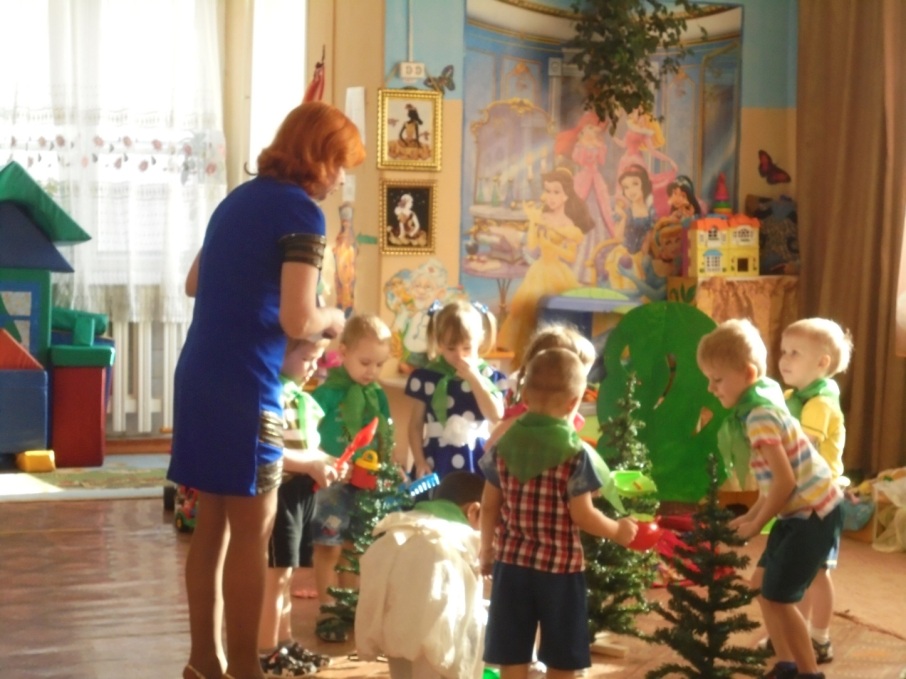 (дети с Умницей помогают      елочке)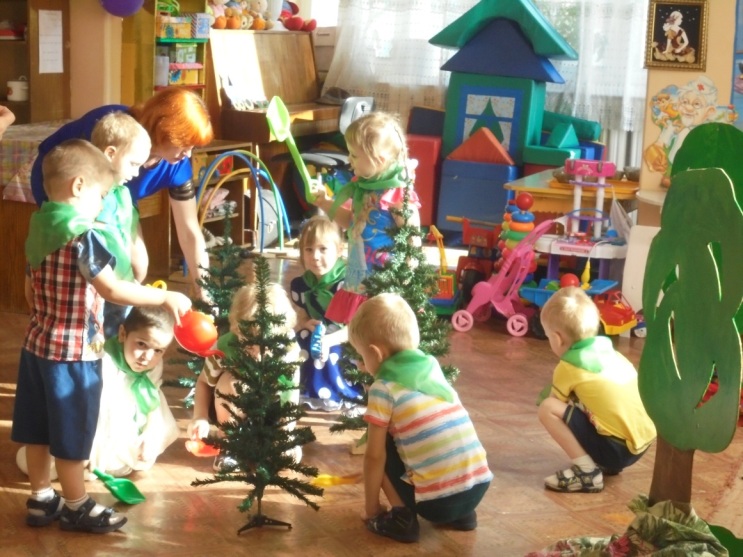 Умница. Ребята, спасибо за вашу помощь.                                                           Наша елочка вырастет стройной и красивой.В. Ребята, а нам пора отправляться дальше.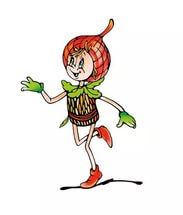 Полянка 3.               (Ребят встречает эколенок Тихоня).Тихоня. Здравствуйте, ребята, я эколенок Тихоня. На моей полянке все звери испугались бабы Яги и спрятались за холм. У них торчат только ушки, давайте попробуем угадать, кто там спрятался. ( Дети угадывают лису, зайца, медведя, волка, звери появляются на полянке и благодарят детей). 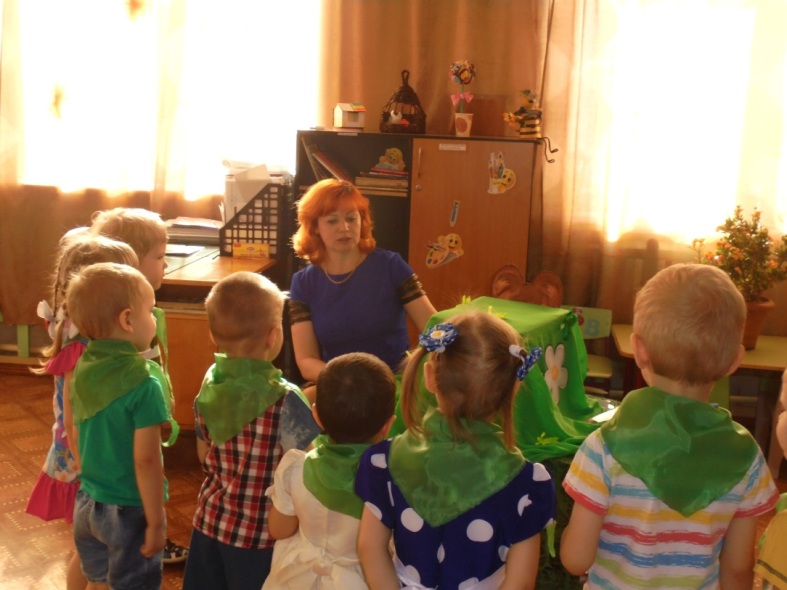 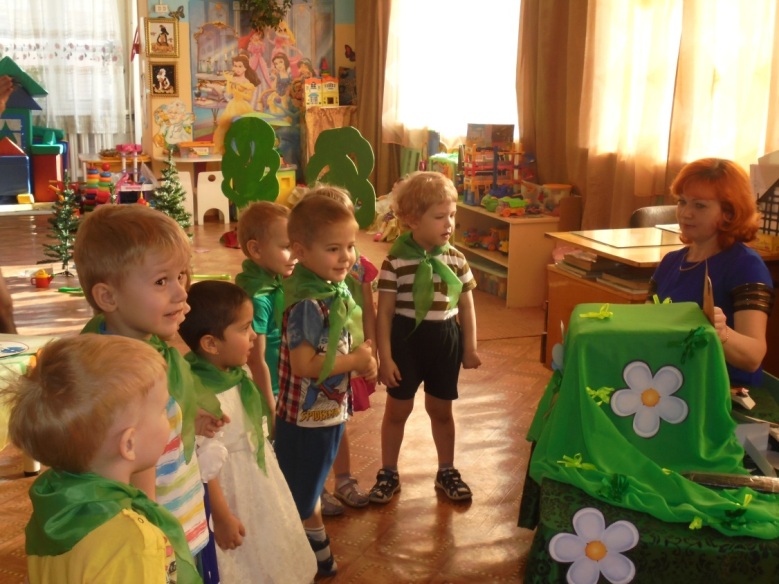 В. Ребята, как хорошо, что мы помогли лесным зверям, а нам надо идти дальше.В. Шли мы, шли и на     следующую полянку пришли. Полянка 3.(Ребят встречает эколенок Шалун)      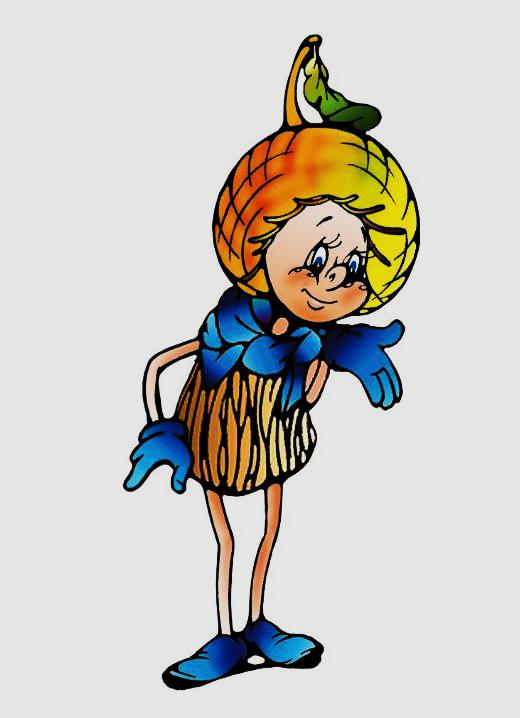 Шалун.  Дети, я очень люблю играть, но мне очень скучно одному, давайте  поиграем с вами в игру  «У медведя,  во бору». 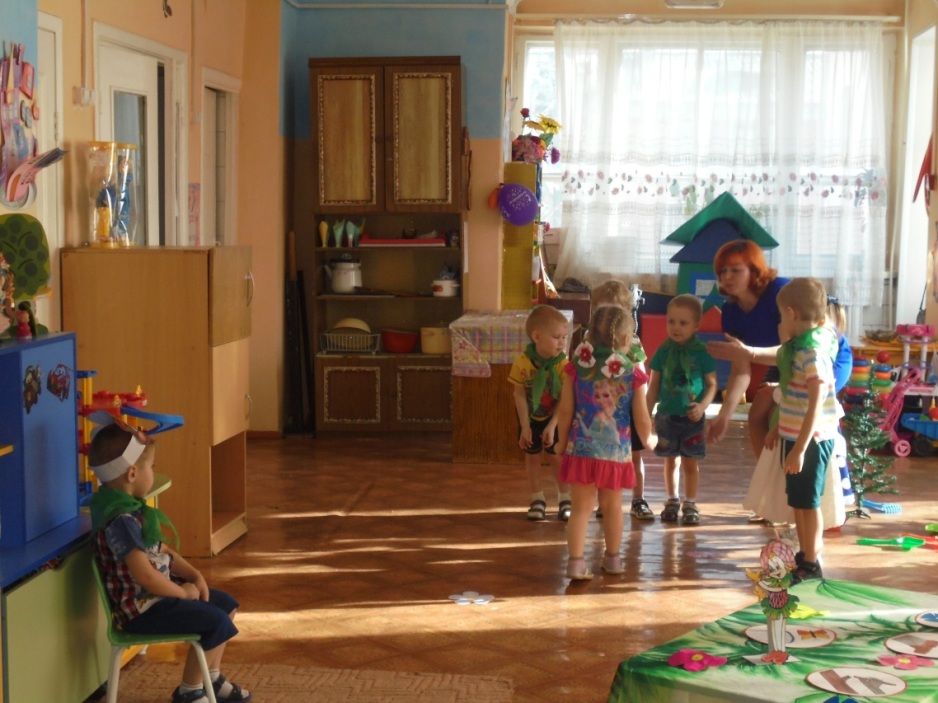 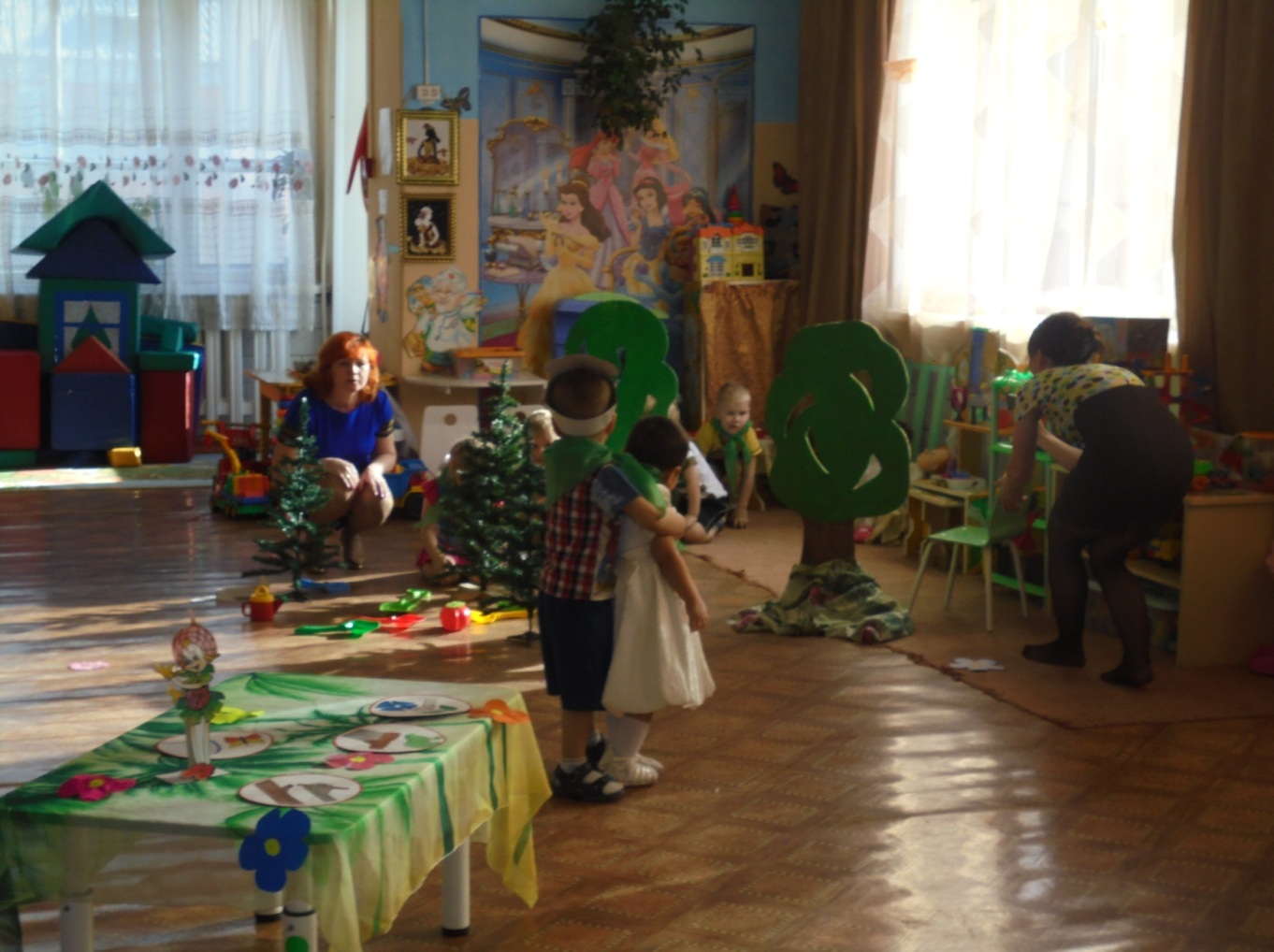 Шалун. Спасибо вам, ребята, что развеселили меня и поиграли со мной.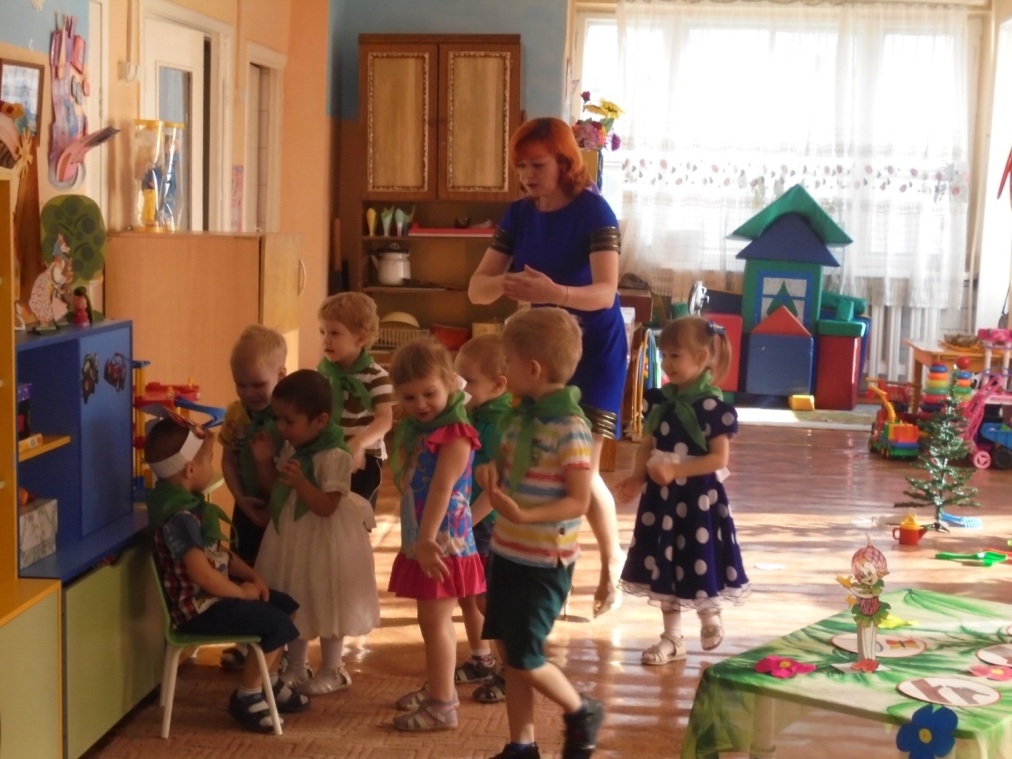  ( Входит  Лесовичок)    Лесовичок: Здравствуйте, ребята. Наконец-то вы пришли.  Я надеюсь, что у вас получиться освободить наш лес от злого колдовства бабы Яги, и в него снова вернется добро, дружба и природа оживет. А вы не видели, где же спряталась баба Яга? Давайте ее найдем.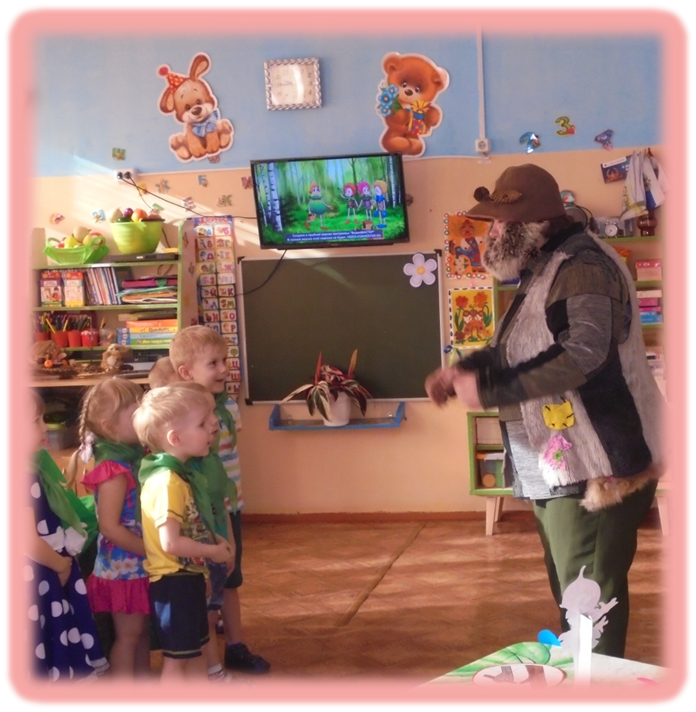 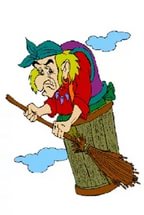 Дети находят ее на одной из полянок.  Звучит музыка и появляется баба Яга Б.Я. Кто вы такие,что вам надо и зачем вы сюда пришли?Д. Мы хотим спасти лес от твоего зла.                                                              Б.Я. Я этот лес заколдовала и никуда отсюда не уйду.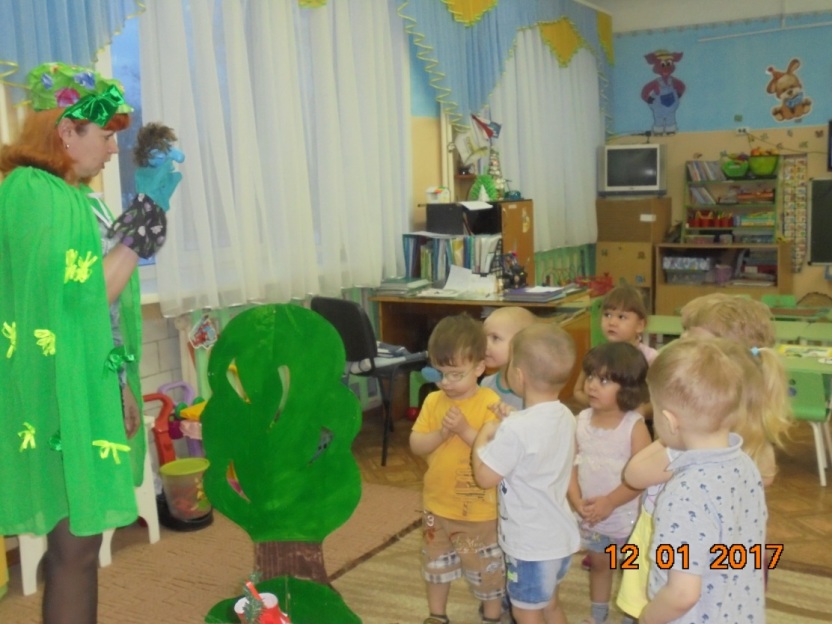 Лесовичок.   Давайте мы, превратим бабу Ягу в лесную фею. Для этого нам надо произнести волшебные словаПокружись, покружись -  в лесную фею превратись!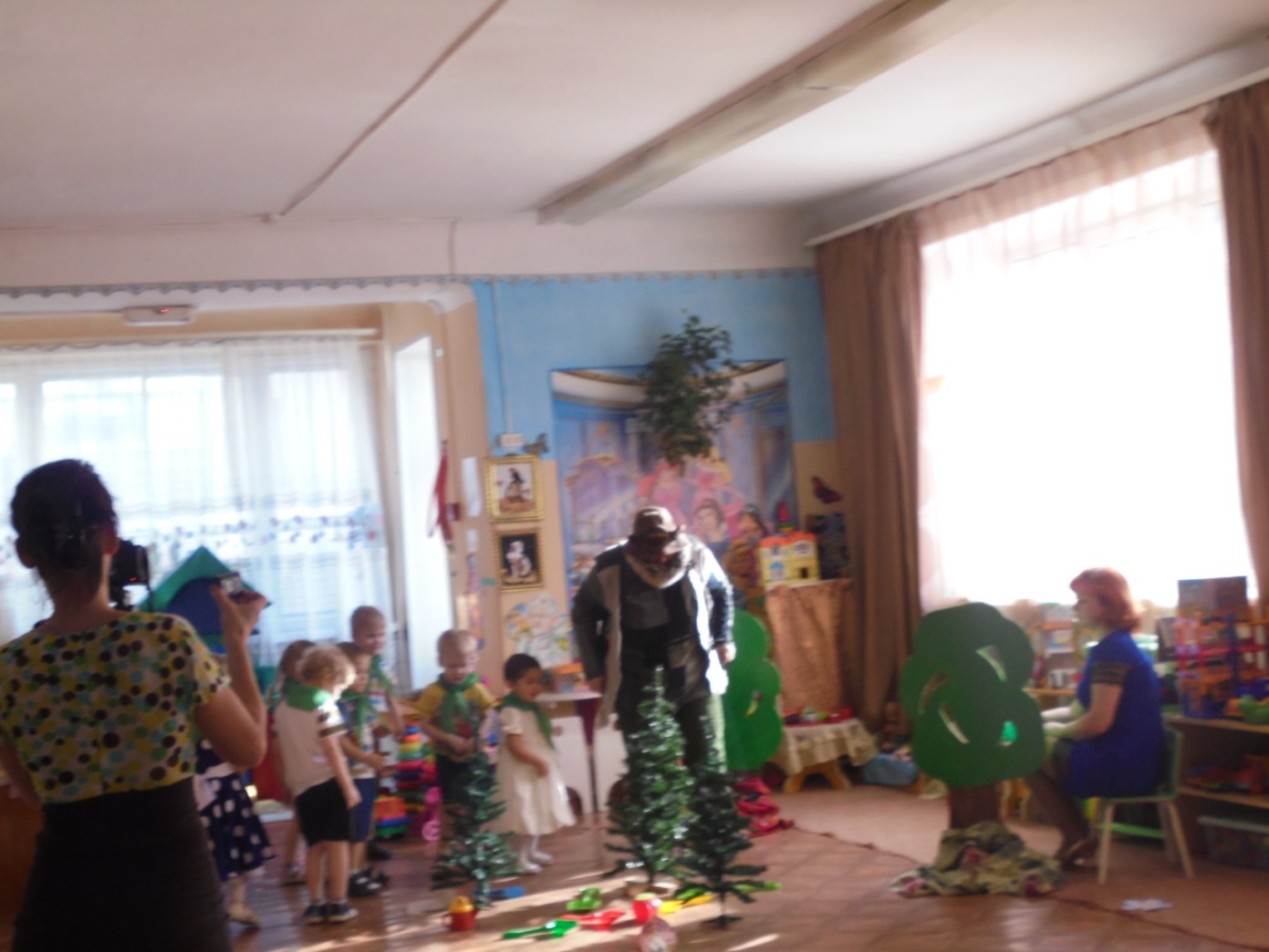 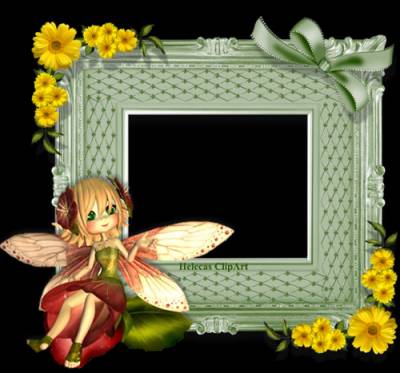 (Звучит музыка, баба Яга превращается в лесную фею)Баба Яга.  Посмотрите на         меня, какая я стала красивая, добрая!Лесовичок. Ребята, а вы слышите -  птицы запели, ручьи зажурчали(Звучит музыка звуков природы)Баба Яга. А за то, что вы спасли  меня и лес от злого колдовства, ребята –эколята.  передают  вам медали. А мне пора идти. До свидания . (Лесовичок вручает медали под музыку  «Берегите, лес»)В.  Ребята, попрощаемся с Лесовичком.Д. До свидания.(Лесовичок уходит)В. Дети, мы сегодня проделали с вами большую работу: расколдовали бабу Ягу и спасли лес от злого ее колдовства, а теперь нам пора возвращаться в детский сад.(Воспитатель с детьми уходят под музыку «Берегите, лес»)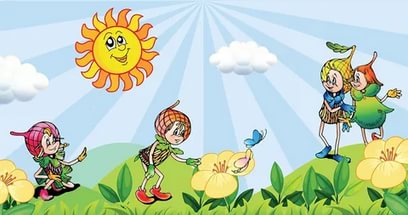 